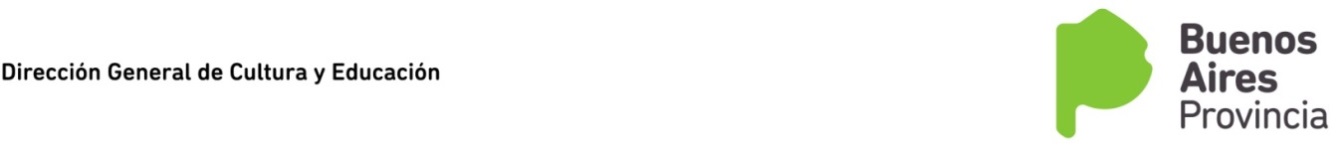 INSPECTORES JEFES REGIONALESINSPECTORES JEFES DISTRITALESINSPECTORES DE ENSEÑANZA DE NIVEL SUPERIORSECRETARÍAS DE ASUNTOS DOCENTESDIRECTORES DE INSTITUTOS SUPERIORES            Visto las reiteradas consultas recibidas sobre la necesidad de ampliar los plazos previstos para la toma de posesión de los nuevos docentes titularizados en Educación Superior (toma de posesión, confección de POF, contralor, entre otros) incluidas en la última Comunicación Conjunta de estas Direcciones Provinciales, se informa que se prorrogan hasta el 31 de julio de 2017. Por idéntico medio serán informadas las cuestiones que requieren tratamiento específico.DIRECCIONES PROVINCIALES DE GESTIÓN EDUCATIVADIRECCIÓN PROVINCIAL DE EDUCACIÓN SUPERIORLa Plata, 22 de junio de 2017